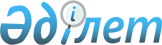 Об утверждении объемов и структуры государственных ресурсов зерна
					
			Утративший силу
			
			
		
					Приказ Министра сельского хозяйства Республики Казахстан от 2 апреля 2015 года № 4-1/302. Зарегистрирован в Министерстве юстиции Республики Казахстан 7 июля 2015 года № 11572. Утратил силу приказом Министра сельского хозяйства Республики Казахстан от 24 декабря 2015 года № 4-6/1112.
      Сноска. Утратил силу приказом Министра сельского хозяйства РК от 24.12.2015 № 4-6/1112 (вступает в силу со 02.01.2016).
      В соответствии с подпунктом 30) статьи 6 Закона Республики Казахстан от 19 января 2001 года "О зерне", ПРИКАЗЫВАЮ:
      1. Утвердить объемы и структуру:
      государственного резерва продовольственного зерна в размере 500000 (пятьсот тысяч) тонн;
      государственных ресурсов фуражного зерна в размере до 5000 (пять тысяч) тонн;
      государственных ресурсов семян в размере до 100000 (сто тысяч) тонн;
      государственных реализационных ресурсов зерна в размере до 550000 (пятьсот пятьдесят тысяч) тонн.
      2. Департаменту производства и переработки растениеводческой продукции и фитосанитарной безопасности Министерства сельского хозяйства Республики Казахстан в установленном законодательством порядке обеспечить:
      1) государственную регистрацию настоящего приказа в Министерстве юстиции Республики Казахстан;
      2) в течение десяти календарных дней после государственной регистрации настоящего приказа в Министерстве юстиции Республики Казахстан направление его копии на официальное опубликование в периодических печатных изданиях и в информационно-правовой системе "Әділет";
      3) размещение настоящего приказа на интернет-ресурсе Министерства сельского хозяйства Республики Казахстан.
      3. Контроль за исполнением настоящего приказа возложить на курирующего вице-министра сельского хозяйства Республики Казахстан.
      4. Настоящий приказ вводится в действие по истечении десяти календарных дней после дня его первого официального опубликования.
      "СОГЛАСОВАН"   
      Министр финансов   
      Республики Казахстан   
      ___________ Б. Султанов   
      "__" __________ 2015 года
      "СОГЛАСОВАН"   
      Министр национальной экономики   
      Республики Казахстан   
      ___________ Е. Досаев   
      "__" __________ 2015 года
					© 2012. РГП на ПХВ «Институт законодательства и правовой информации Республики Казахстан» Министерства юстиции Республики Казахстан
				
Министр сельского хозяйства
Республики Казахстан
А. Мамытбеков